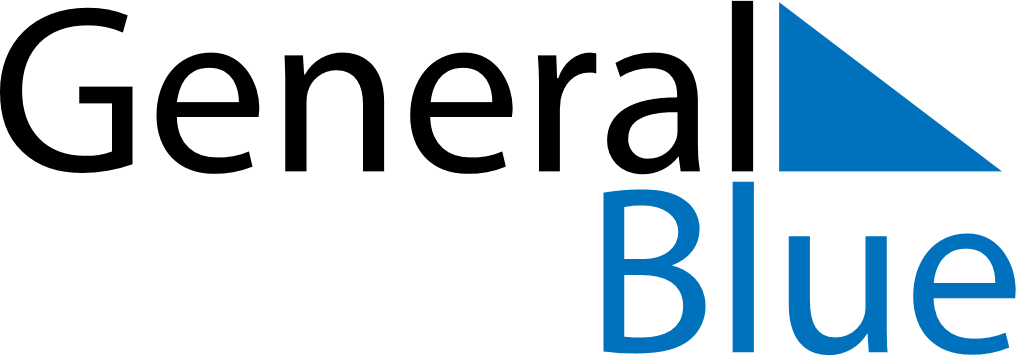 August 2025August 2025August 2025August 2025GabonGabonGabonMondayTuesdayWednesdayThursdayFridaySaturdaySaturdaySunday12234567899101112131415161617AssumptionIndependence DayIndependence Day18192021222323242526272829303031